.#16 Count Introduction - 2 TagsStart in side by side (cape position) facing OLODBoth partners same footwork unless otherwise noted.SIDE ROCK CROSSING SHUFFLE, SHE TURNS FULL TURN RIGHTARMS: Release left hands for turn, lady turns under connected right hands, rejoin left after turnBACK ROCK, CHASSE RIGHT, BACK ROCK, SHUFFLE ¼ LEFTROCK FORWARD, REPLACE, BIG STEP BACK, DRAG, ROCK BACK, REPLACE, SHUFFLE FORWARDSHUFFLE, SHUFFLE, ¼ RIGHT JAZZ BOX WITH A CROSSREPEAT AND ENJOY!TAG 1: AFTER FINISHING SECOND ROTATION, (INSTRUMENTAL)SIDE ROCK CROSSING SHUFFLE, SIDE ROCK CROSSING SHUFFLE (OLOD)TAG 2: END OF 5TH ROTATIONSWAY HOLD SWAY HOLD SIDE ROCK, BACK ROCK (OLOD)Contact: Jill Weiss - Email: jill@freespindance.comwww.jkshuffles.comAll rights reserved. This stepsheet may be shared and reproduced, but no changes may be made without permission from the choreographer.Bad Storm (P)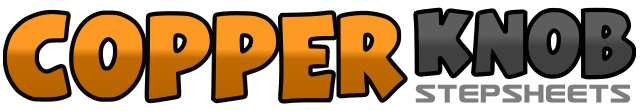 .......Count:32Wall:0Level:Improver Partner.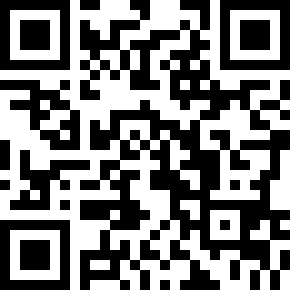 Choreographer:Jill Weiss (USA) - November 2020Jill Weiss (USA) - November 2020Jill Weiss (USA) - November 2020Jill Weiss (USA) - November 2020Jill Weiss (USA) - November 2020.Music:Bad Storm Coming Tonight - Collin RayeBad Storm Coming Tonight - Collin RayeBad Storm Coming Tonight - Collin RayeBad Storm Coming Tonight - Collin RayeBad Storm Coming Tonight - Collin Raye........1-2Rock side right, replace weight to left3&4Cross right in front of left, step on ball of left behind right, cross right in front of left5-6L:Turn ¼ right stepping back on left, pivot 1/2 right stepping right forward7&8L: Complete full turn right by shuffling 1/4 right stepping L-R-L (OLOD)5-6M: Step left to left, step right behind left7&8M: Chasse left L-R-L (OLOD)1-2Rock back on right, replace weight to L3&4Step side right, step left next to right, step side right5-6Rock back on L, replace weight to R7&8Shuffle ¼ left stepping left, right next to left, step left forward (LOD)1-2Rock right forward, replace weight back on left3-4Big step back on right (3), drag left back to right (don't switch weight yet!) (4)5-6Rock back on left (5) replace weight forward to right (6)7&8Shuffle forward L-R-L (LOD)1&2, 3&4Shuffle forward R-L-R, L-R-L (LOD)5-6-7-8Cross R in front of L, step back on L, turn ¼ right stepping side R, step L in front of R (OLOD)1-2 3&4Rock side right, replace weight to left, Cross right in front of left, step on ball of left behind right, cross right in front of left5-6 7&8Rock side left, replace weight to right, Cross left in front of right, step on ball of right behind left, cross left in front of right1-2-3-4Step side right and sway right (1), hold (2), step side left and sway left (3) hold (4)5-6-7-8Rock right to right side (5), replace weight left (6), rock right back (7), replace to left (8)